Προς :	 Σύγκλητο Πανεπιστημίου Πατρών	ΕνταύθαΘέμα:	Καθορισμός των συντελεστών Ε.Β.Ε. Τμημάτων του Πανεπιστημίου Πατρών για την εισαγωγή στην τριτοβάθμια εκπαίδευση το ακαδημαϊκό έτος 2021-2022.Σχετ:	(α) Το υπ’ αριθμ. Φ. 251/24624/Α5/2.3.2021 έγγραφο του Υπουργείου Παιδείας και Θρησκευμάτων(β) Το από 18.3.2021 ηλεκτρονικό μήνυμα της Διεύθυνσης Εκπαίδευσης και Έρευνας προς τις Γραμματείες των Τμημάτων του Πανεπιστημίου Πατρών(γ) Οι σχετικές αποφάσεις των Συνελεύσεων των Τμημάτων του Πανεπιστημίου ΠατρώνΣε συνέχεια των ως άνω σχετικών,  σας αποστέλλουμε τις προτάσεις των Τμημάτων του Ιδρύματός μας, επί του συντελεστή της Ειδικής Βάσης Εισαγωγής καθώς και του συντελεστή της Ε.Β.Ε. ειδικών μαθημάτων (στα Τμήματα που εφαρμόζεται) για την εισαγωγή στην τριτοβάθμια εκπαίδευση το ακαδημαϊκό έτος 2021-2022, σύμφωνα με τον συνημμένο πίνακα και παρακαλούμε για τις δικές σας ενέργειες.Ο ΑντιπρύτανηςΑκαδημαϊκών και Διεθνών ΘεμάτωνΔιονύσιος ΜαντζαβίνοςΕΛΛΗΝΙΚΗ ΔΗΜΟΚΡΑΤΙΑΓΕΝΙΚΗ ΔΙΕΥΘΥΝΣΗ ΑΚΑΔΗΜΑΪΚΩΝ ΚΑΙ ΔΙΟΙΚΗΤΙΚΩΝ ΥΠΟΘΕΣΕΩΝΔιεύθυνση Εκπαίδευσης και ΈρευναςΤμήμα Προπτυχιακών ΣπουδώνΑρμόδια: Μαρία ΣκαπέρδαΤηλ.: 2610-96 90 45e-mail: dee@upatras.grΠάτρα, 31 Μαρτίου 2021Αριθ. Πρωτοκόλλου: 380/9494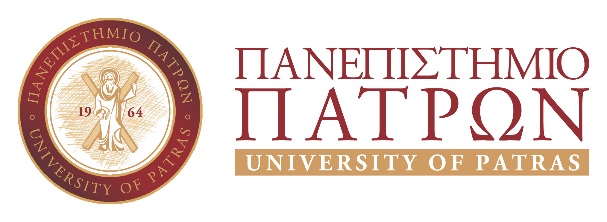 ΓΕΝΙΚΗ ΔΙΕΥΘΥΝΣΗ ΑΚΑΔΗΜΑΪΚΩΝ ΚΑΙ ΔΙΟΙΚΗΤΙΚΩΝ ΥΠΟΘΕΣΕΩΝΔιεύθυνση Εκπαίδευσης και ΈρευναςΤμήμα Προπτυχιακών ΣπουδώνΑρμόδια: Μαρία ΣκαπέρδαΤηλ.: 2610-96 90 45e-mail: dee@upatras.grΠάτρα, 31 Μαρτίου 2021Αριθ. Πρωτοκόλλου: 380/9494ΣΥΝΤΕΛΕΣΤΗΣ ΕΔΙΚΗΣ ΒΑΣΗΣ ΕΙΣΑΓΩΓΗΣ ΤΜΗΜΑΤΩΝ ΠΑΝΕΠΙΣΤΗΜΙΟΥ ΠΑΤΡΩΝ ΓΙΑ ΤΟ ΑΚΑΔ. ΕΤΟΣ 2021-2022ΣΧΟΛΗΤΜΗΜΑΣυντελεστής Ε.Β.Ε. Πρόταση Τμήματος ΑΝΘΡΩΠΙΣΤΙΚΩΝ ΚΑΙ ΚΟΙΝΩΝΙΚΩΝ ΕΠΙΣΤΗΜΩΝΕΠΙΣΤΗΜΩΝ ΤΗΣ ΕΚΠΑΙΔΕΥΣΗΣ ΚΑΙ ΤΗΣ ΕΙΔΙΚΗΣ ΑΓΩΓΗΣ ΣΤΗΝ ΠΡΟΣΧΟΛΙΚΗ ΗΛΙΚΙΑΔεν ορίζειΑΝΘΡΩΠΙΣΤΙΚΩΝ ΚΑΙ ΚΟΙΝΩΝΙΚΩΝ ΕΠΙΣΤΗΜΩΝΘΕΑΤΡΙΚΩΝ ΣΠΟΥΔΩΝ0,89ΑΝΘΡΩΠΙΣΤΙΚΩΝ ΚΑΙ ΚΟΙΝΩΝΙΚΩΝ ΕΠΙΣΤΗΜΩΝΕΠΙΣΤΗΜΩΝ ΤΗΣ ΕΚΠΑΙΔΕΥΣΗΣ ΚΑΙ ΚΟΙΝΩΝΙΚΗΣ ΕΡΓΑΣΙΑΣ1,20ΑΝΘΡΩΠΙΣΤΙΚΩΝ ΚΑΙ ΚΟΙΝΩΝΙΚΩΝ ΕΠΙΣΤΗΜΩΝΙΣΤΟΡΙΑΣ-ΑΡΧΑΙΟΛΟΓΙΑΣ0,80ΑΝΘΡΩΠΙΣΤΙΚΩΝ ΚΑΙ ΚΟΙΝΩΝΙΚΩΝ ΕΠΙΣΤΗΜΩΝΦΙΛΟΛΟΓΙΑΣ1,00ΑΝΘΡΩΠΙΣΤΙΚΩΝ ΚΑΙ ΚΟΙΝΩΝΙΚΩΝ ΕΠΙΣΤΗΜΩΝΦΙΛΟΣΟΦΙΑΣ0,80ΑΝΘΡΩΠΙΣΤΙΚΩΝ ΚΑΙ ΚΟΙΝΩΝΙΚΩΝ ΕΠΙΣΤΗΜΩΝΜΟΥΣΕΙΟΛΟΓΙΑΣ0,90ΕΠΙΣΤΗΜΩΝ ΑΠΟΚΑΤΑΣΤΑΣΗΣ ΥΓΕΙΑΣΝΟΣΗΛΕΥΤΙΚΗΣ0,90ΕΠΙΣΤΗΜΩΝ ΑΠΟΚΑΤΑΣΤΑΣΗΣ ΥΓΕΙΑΣΛΟΓΟΘΕΡΑΠΕΙΑΣ1,15ΕΠΙΣΤΗΜΩΝ ΑΠΟΚΑΤΑΣΤΑΣΗΣ ΥΓΕΙΑΣΦΥΣΙΚΟΘΕΡΑΠΕΙΑΣ1,15ΓΕΩΠΟΝΙΚΩΝ ΕΠΙΣΤΗΜΩΝ ΕΠΙΣΤΗΜΗΣ ΚΑΙ ΤΕΧΝΟΛΟΓΙΑΣ ΤΡΟΦΙΜΩΝ0,82ΓΕΩΠΟΝΙΚΩΝ ΕΠΙΣΤΗΜΩΝ ΕΠΙΣΤΗΜΗΣ ΒΙΟΣΥΣΤΗΜΑΤΩΝ ΚΑΙ ΓΕΩΡΓΙΚΗΣ ΜΗΧΑΝΙΚΗΣ1,00ΓΕΩΠΟΝΙΚΩΝ ΕΠΙΣΤΗΜΩΝ ΓΕΩΠΟΝΙΑΣ0,80ΓΕΩΠΟΝΙΚΩΝ ΕΠΙΣΤΗΜΩΝ ΖΩΙΚΗΣ ΠΑΡΑΓΩΓΗΣ, ΑΛΙΕΙΑΣ ΚΑΙ ΥΔΑΤΟΚΑΛΛΙΕΡΓΕΙΩΝ 0,80ΓΕΩΠΟΝΙΚΩΝ ΕΠΙΣΤΗΜΩΝ ΕΠΙΣΤΗΜΗΣ ΦΥΤΙΚΗΣ ΠΑΡΑΓΩΓΗΣ0,80ΕΠΙΣΤΗΜΩΝ ΥΓΕΙΑΣΙΑΤΡΙΚΗΣ1,20ΕΠΙΣΤΗΜΩΝ ΥΓΕΙΑΣΦΑΡΜΑΚΕΥΤΙΚΗΣ1,20ΘΕΤΙΚΩΝ ΕΠΙΣΤΗΜΩΝΒΙΟΛΟΓΙΑΣ1,20ΘΕΤΙΚΩΝ ΕΠΙΣΤΗΜΩΝΓΕΩΛΟΓΙΑΣ0,85ΘΕΤΙΚΩΝ ΕΠΙΣΤΗΜΩΝΕΠΙΣΤΗΜΗΣ ΤΩΝ ΥΛΙΚΩΝ0,80ΘΕΤΙΚΩΝ ΕΠΙΣΤΗΜΩΝΜΑΘΗΜΑΤΙΚΩΝ0,90ΘΕΤΙΚΩΝ ΕΠΙΣΤΗΜΩΝΦΥΣΙΚΗΣ1,00ΘΕΤΙΚΩΝ ΕΠΙΣΤΗΜΩΝΧΗΜΕΙΑΣ0,80ΟΙΚΟΝΟΜΙΚΩΝ ΕΠΙΣΤΗΜΩΝ ΚΑΙ ΔΙΟΙΚΗΣΗΣ ΕΠΙΧΕΙΡΗΣΕΩΝΔΙΟΙΚΗΣΗΣ ΕΠΙΧΕΙΡΗΣΕΩΝ1,00ΟΙΚΟΝΟΜΙΚΩΝ ΕΠΙΣΤΗΜΩΝ ΚΑΙ ΔΙΟΙΚΗΣΗΣ ΕΠΙΧΕΙΡΗΣΕΩΝΟΙΚΟΝΟΜΙΚΩΝ ΕΠΙΣΤΗΜΩΝ1,20ΟΙΚΟΝΟΜΙΚΩΝ ΕΠΙΣΤΗΜΩΝ ΚΑΙ ΔΙΟΙΚΗΣΗΣ ΕΠΙΧΕΙΡΗΣΕΩΝΔΙΟΙΚΗΣΗΣ ΕΠΙΧΕΙΡΗΣΕΩΝ ΑΓΡΟΤΙΚΩΝ ΠΡΟΪΟΝΤΩΝ & ΤΡΟΦΙΜΩΝ0,80ΟΙΚΟΝΟΜΙΚΩΝ ΕΠΙΣΤΗΜΩΝ ΚΑΙ ΔΙΟΙΚΗΣΗΣ ΕΠΙΧΕΙΡΗΣΕΩΝΔΙΟΙΚΗΤΙΚΗΣ ΕΠΙΣΤΗΜΗΣ ΚΑΙ ΤΕΧΝΟΛΟΓΙΑΣ1,02ΟΙΚΟΝΟΜΙΚΩΝ ΕΠΙΣΤΗΜΩΝ ΚΑΙ ΔΙΟΙΚΗΣΗΣ ΕΠΙΧΕΙΡΗΣΕΩΝΔΙΟΙΚΗΣΗΣ ΤΟΥΡΙΣΜΟΥ0,90ΟΙΚΟΝΟΜΙΚΩΝ ΕΠΙΣΤΗΜΩΝ ΚΑΙ ΔΙΟΙΚΗΣΗΣ ΕΠΙΧΕΙΡΗΣΕΩΝΔΙΟΙΚΗΣΗΣ ΤΟΥΡΙΣΜΟΥΕιδικό μάθημαΞένη γλώσσα: 0,80ΠΟΛΥΤΕΧΝΙΚΗΑΡΧΙΤΕΚΤΟΝΩΝ ΜΗΧΑΝΙΚΩΝ1,20ΠΟΛΥΤΕΧΝΙΚΗΑΡΧΙΤΕΚΤΟΝΩΝ ΜΗΧΑΝΙΚΩΝΕιδικά μαθήματα Ελεύθερο σχέδιο: 0,90Γραμμικό σχέδιο: 0,90ΠΟΛΥΤΕΧΝΙΚΗΗΛΕΚΤΡΟΛΟΓΩΝ ΜΗΧΑΝΙΚΩΝ & ΤΕΧΝΟΛΟΓΙΑΣ ΥΠΟΛΟΓΙΣΤΩΝ1,20ΠΟΛΥΤΕΧΝΙΚΗΜΗΧΑΝΙΚΩΝ ΗΛΕΚΤΡΟΝΙΚΩΝ ΥΠΟΛΟΓΙΣΤΩΝ & ΠΛΗΡΟΦΟΡΙΚΗΣ1,20ΠΟΛΥΤΕΧΝΙΚΗΜΗΧΑΝΟΛΟΓΩΝ & ΑΕΡΟΝΑΥΠΗΓΩΝ ΜΗΧΑΝΙΚΩΝ1,20ΠΟΛΥΤΕΧΝΙΚΗΠΟΛΙΤΙΚΩΝ ΜΗΧΑΝΙΚΩΝ1,20ΠΟΛΥΤΕΧΝΙΚΗΧΗΜΙΚΩΝ ΜΗΧΑΝΙΚΩΝ1,20ΠΟΛΥΤΕΧΝΙΚΗΜΗΧΑΝΙΚΩΝ ΠΕΡΙΒΑΛΛΟΝΤΟΣ0,82